發展遲緩兒童入國小轉銜座談會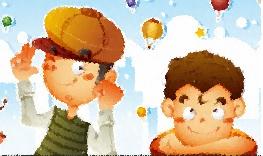 您的寶貝今年要入國小了!!我們聽見您憂喜參半的心情~擔心孩子學習能力較慢，可以上國小嗎？擔心如何替孩子選擇學校？該如何選擇適合就讀的班級？什麼是鑑定安置輔導委員會？鑑定安置會議我要出席嗎？入學後，學校有什麼服務可以幫助孩子？應該告訴老師,孩子的發展情形嗎？擔心老師知道後，會不會替孩子「貼上標籤」？我該如何跟老師溝通？擔心親師溝通的管道能否暢行無礙？擔心孩子能不能適應良好？我們知道在進入國小的轉銜過程中，您需要充分與完整的資訊，於是我們希望藉由這次的轉銜座談會，來聊聊您所關心的問題。誠摯的邀請您與我們一起關心寶貝未來會面臨的各種議題，期待您熱情的參與！指導單位：行政院衛生署國民健康局 主辦單位：恩主公醫院兒童發展聯合評估中心活動時間：102年1月26日(星期六)上午9點至12點活動地點：新北市三峽區復興路399號17樓(復興大樓17樓會議室)參與對象：家長  費    用：免費  講    師：蔡雅惠 老師(安坑國小特教組組長)報名方式：將報名表e-mail：eck6800@hotmail.com或親交中山醫療大樓三樓早療中心。請儘早報名，報名人數額滿為止。(02)2672-3456分機3305陳社工師課程內容：1.新北市102學年度新生鑑定安置作業情形2.新北市特殊教育安置與福利服務3.新生入學準備--------------------------------------------------------------------國小轉銜座談會報名表國小轉銜座談會報名表國小轉銜座談會報名表國小轉銜座談會報名表家長姓名兒童姓名聯絡電話手機